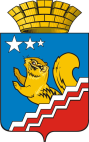 Свердловская область.ГЛАВА ВОЛЧАНСКОГО ГОРОДСКОГО ОКРУГАпостановление12.12.2022 год                                                                                               	                             № 518г. ВолчанскОб утверждении Плана организации и проведения ярмарок на территории Волчанского городского округа на 2023 годВ соответствии с постановлением Правительства Свердловской области от 07.12.2017 года № 908-ПП «Об утверждении Порядка организации ярмарок на территории Свердловской области и продажи товаров (выполнения работ, оказания услуг) на них», руководствуясь Уставом Волчанского городского округа,ПОСТАНОВЛЯЮ:Утвердить План организации и проведения ярмарок на территории Волчанского городского округа на 2023 год (прилагается).Настоящее постановление опубликовать в информационном бюллетене «Муниципальный Вестник» и обнародовать на официальном сайте Волчанского городского округа в сети Интернет http://volchansk-adm.ru/.Контроль за исполнением настоящего постановления возложить на заместителя главы администрации Волчанского городского округа по социальным вопросам Бородулину И.В.Глава городского округа                                                                       А. В. ВервейнУТВЕРЖДЕН                                                                                                                                                                            постановлением главы Волчанского городского округаот  12.12.2022 года № 518План организации и проведения ярмарок на территории Волчанского городского округа НА 2023 год№ п.п.Наименование ярмаркиТип ярмаркиВид ярмаркиПредельные сроки (период) проведения ярмарки, режим работы ярмаркиМесто размещения ярмаркиОрганизатор ярмарки, контактная информацияКоличество мест для продажи товаров (выполнения работ, оказания услуг) на ярмарке1Для всей семьиРегулярнаяУниверсальная 16 февраля 2023 годаг. Волчанск,  Площадь имени В.П. ГогияАдминистрация Волчанского городского округа, Свердловская область, г. Волчанск, ул. Уральского Комсомола, 1, 8(34383_5-21-34, http://volchansk-adm.ru/122Для всей семьиРегулярнаяУниверсальная 17 февраля 2023 годаг. Волчанск,участок по адресу улица Пионерская, 10Администрация Волчанского городского округа, Свердловская область, г. Волчанск, ул. Уральского Комсомола, 1, 8(34383_5-21-34, http://volchansk-adm.ru/153Для всей семьиРегулярнаяУниверсальная 16 марта 2023 годаг. Волчанск, Площадь имени В.П. ГогияАдминистрация Волчанского городского округа, Свердловская область, г. Волчанск, ул. Уральского Комсомола, 1, 8(34383_5-21-34, http://volchansk-adm.ru/124Для всей семьиРегулярнаяУниверсальная 17 марта 2023 годаг. Волчанск,участок по адресу улица Пионерская, 10Администрация Волчанского городского округа, Свердловская область, г. Волчанск, ул. Уральского Комсомола, 1, 8(34383_5-21-34, http://volchansk-adm.ru/155Дачный сезонРегулярная(сезонная) Садовая 27 апреля 2023 годаг. Волчанск, Площадь имени В.П. ГогияАдминистрация Волчанского городского округа, Свердловская область, г. Волчанск, ул. Уральского Комсомола, 1, 8(34383_5-21-34, http://volchansk-adm.ru/126Дачный сезонРегулярная(сезонная) Садовая 28 апреля 2023 годаг. Волчанск,участок по адресу улица Пионерская, 10Администрация Волчанского городского округа, Свердловская область, г. Волчанск, ул. Уральского Комсомола, 1, 8(34383_5-21-34, http://volchansk-adm.ru/157Для всей семьиРазовая (праздничная)Универсальная09 мая 2023 годаг. Волчанск,участок по адресу улица Пионерская, 10Администрация Волчанского городского округа, Свердловская область, г. Волчанск, ул. Уральского Комсомола, 1, 8(34383_5-21-34, http://volchansk-adm.ru/178Дачный сезонРегулярная(сезонная) Садовая 18 мая 2023 годаг. Волчанск, Площадь имени В.П. ГогияАдминистрация Волчанского городского округа, Свердловская область, г. Волчанск, ул. Уральского Комсомола, 1, 8(34383_5-21-34, http://volchansk-adm.ru/129Дачный сезонРегулярная(сезонная) Садовая 19 мая 2023 годаг. Волчанск,участок по адресу улица Пионерская, 10Администрация Волчанского городского округа, Свердловская область, г. Волчанск, ул. Уральского Комсомола, 1, 8(34383_5-21-34, http://volchansk-adm.ru/1510Для всей семьиРазовая (праздничная)Универсальная 24 июня 2023 годаг. Волчанск, Площадь имени В.П. ГогияАдминистрация Волчанского городского округа, Свердловская область, г. Волчанск, ул. Уральского Комсомола, 1, 8(34383_5-21-34, http://volchansk-adm.ru/1511Для всей семьиРегулярнаяУниверсальная 29 июня 2023 годаг. Волчанск, Площадь имени В.П. ГогияАдминистрация Волчанского городского округа, Свердловская область, г. Волчанск, ул. Уральского Комсомола, 1, 8(34383_5-21-34, http://volchansk-adm.ru/1212Для всей семьиРегулярнаяУниверсальная 30 июня 2023 годаг. Волчанск,участок по адресу улица Пионерская, 10Администрация Волчанского городского округа, Свердловская область, г. Волчанск, ул. Уральского Комсомола, 1, 8(34383_5-21-34, http://volchansk-adm.ru/1513Для всей семьиРегулярнаяУниверсальная 27 июля 2023 годаг. Волчанск, Площадь имени В.П. ГогияАдминистрация Волчанского городского округа, Свердловская область, г. Волчанск, ул. Уральского Комсомола, 1, 8(34383_5-21-34, http://volchansk-adm.ru/1214Для всей семьиРегулярнаяУниверсальная 28 июля 2023 годаг. Волчанск,участок по адресу улица Пионерская, 10Администрация Волчанского городского округа, Свердловская область, г. Волчанск, ул. Уральского Комсомола, 1, 8(34383_5-21-34, http://volchansk-adm.ru/1515Для всей семьиРегулярнаяСельскохозяйственная 17 августа 2023 годаг. Волчанск, Площадь имени В.П. ГогияАдминистрация Волчанского городского округа, Свердловская область, г. Волчанск, ул. Уральского Комсомола, 1, 8(34383_5-21-34, http://volchansk-adm.ru/1216Для всей семьиРегулярнаяСельскохозяйственная 18 августа 2023 годаг. Волчанск,участок по адресу улица Пионерская, 10Администрация Волчанского городского округа, Свердловская область, г. Волчанск, ул. Уральского Комсомола, 1, 8(34383_5-21-34, http://volchansk-adm.ru/1517Для всей семьиРазовая (праздничная)Универсальная 26 августа 2023 годаг. Волчанск,участок по адресу улица Пионерская, 10Администрация Волчанского городского округа, Свердловская область, г. Волчанск, ул. Уральского Комсомола, 1, 8(34383_5-21-34, http://volchansk-adm.ru/2018Осенний урожайРегулярнаяСельскохозяйственная 28 сентября  2023 годаг. Волчанск, Площадь имени В.П. ГогияАдминистрация Волчанского городского округа, Свердловская область, г. Волчанск, ул. Уральского Комсомола, 1, 8(34383_5-21-34, http://volchansk-adm.ru/1219Осенний урожайРегулярнаяСельскохозяйственная 29 сентября  2023 годаг. Волчанск,участок по адресу улица Пионерская, 10Администрация Волчанского городского округа, Свердловская область, г. Волчанск, ул. Уральского Комсомола, 1, 8(34383_5-21-34, http://volchansk-adm.ru/1520Для всей семьиРегулярнаяУниверсальная 19 октября 2023 годаг. Волчанск,Площадь имени В.П. ГогияАдминистрация Волчанского городского округа, Свердловская область, г. Волчанск, ул. Уральского Комсомола, 1, 8(34383_5-21-34, http://volchansk-adm.ru/1221Для всей семьиРегулярнаяУниверсальная 20 октября 2023 годаг. Волчанск,участок по адресу улица Пионерская, 10Администрация Волчанского городского округа, Свердловская область, г. Волчанск, ул. Уральского Комсомола, 1, 8(34383_5-21-34, http://volchansk-adm.ru/1522Для всей семьиРегулярнаяУниверсальная 16 ноября 2023 годаг. Волчанск,Площадь имени В.П. ГогияАдминистрация Волчанского городского округа, Свердловская область, г. Волчанск, ул. Уральского Комсомола, 1, 8(34383_5-21-34, http://volchansk-adm.ru/1223Для всей семьиРегулярнаяУниверсальная 17 ноября 2023 годаг. Волчанск,участок по адресу улица Пионерская, 10Администрация Волчанского городского округа, Свердловская область, г. Волчанск, ул. Уральского Комсомола, 1, 8(34383_5-21-34, http://volchansk-adm.ru/1524Новогодняя РегулярнаяУниверсальная 14 декабря 2023 годаг. Волчанск,Площадь имени В.П. ГогияАдминистрация Волчанского городского округа, Свердловская область, г. Волчанск, ул. Уральского Комсомола, 1, 8(34383_5-21-34, http://volchansk-adm.ru/1225Новогодняя РегулярнаяУниверсальная 15 декабря 2023 годаг. Волчанск,участок по адресу улица Пионерская, 10Администрация Волчанского городского округа, Свердловская область, г. Волчанск, ул. Уральского Комсомола, 1, 8(34383_5-21-34, http://volchansk-adm.ru/15